C.R.P.A. PASTORAL POUR LE LYCEE                                                                                           mai 2019Le but de ce module qui se déclinera en trois rencontres est de faire prendre conscience aux jeunes qu’il existe plusieurs sortes de relation aux autres, qu’ils arrivent : à reconnaitre, à vivre, à apprécier une relation  en vérité. Le but de ce module est de permettre aux jeunes de reconnaitre, vivre et apprécier une relation en vérité. Ce module se déclinera en 3 rencontres d’1h. Il peut concerner une classe, un niveau, ou plusieurs niveaux…1ère rencontre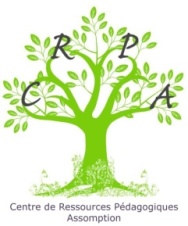 FAIRE DE NOS RELATIONS DES RELATIONS EN VERITEFAIRE DE NOS RELATIONS DES RELATIONS EN VERITEFAIRE DE NOS RELATIONS DES RELATIONS EN VERITEFAIRE DE NOS RELATIONS DES RELATIONS EN VERITEFAIRE DE NOS RELATIONS DES RELATIONS EN VERITEDUREE TOTALE : 1hDUREE TOTALE : 1hDUREE TOTALE : 1hPREPARATION &MATERIEL A PREVOIR : Jeu de post-it de couleurs différentes (2 par élèves) Ordinateur et vidéoprojecteur Lecteur musique et enceintes Un support papier pour le projet (ex : cahier, livret crée pour l’occasion …) par jeunePREPARATION &MATERIEL A PREVOIR : Jeu de post-it de couleurs différentes (2 par élèves) Ordinateur et vidéoprojecteur Lecteur musique et enceintes Un support papier pour le projet (ex : cahier, livret crée pour l’occasion …) par jeunePREPARATION &MATERIEL A PREVOIR : Jeu de post-it de couleurs différentes (2 par élèves) Ordinateur et vidéoprojecteur Lecteur musique et enceintes Un support papier pour le projet (ex : cahier, livret crée pour l’occasion …) par jeuneTAILLE DU GROUPEFIL ROUGEDESCRIPTIONDESCRIPTIONOUTILSDUREEGroupe entier L’Homme, un être de relation ? L’animateur introduit le fil rouge, « l’homme un être de relation », en s’appropriant avec ses mots les idées du concept suivant : « l'anthropologie et les neurosciences reconnaissent que l'homme est un être social, un être de relation : sans lien, sans contact avec l'autre et les autres, sans affection, l'être humain ne peut pas vivre et grandir.Dans la Bible, le projet de Dieu est que nous soyons en relation et à son image :Gn 1, 27 « Dieu créa l'homme à son image, à l'image de Dieu il le créa »Gn 2, 18 « Le Seigneur Dieu dit « Il n'est pas bon que l'homme soit seul » »Dieu lui-même est relation : Père, Fils et Saint-Esprit. »L’animateur introduit le fil rouge, « l’homme un être de relation », en s’appropriant avec ses mots les idées du concept suivant : « l'anthropologie et les neurosciences reconnaissent que l'homme est un être social, un être de relation : sans lien, sans contact avec l'autre et les autres, sans affection, l'être humain ne peut pas vivre et grandir.Dans la Bible, le projet de Dieu est que nous soyons en relation et à son image :Gn 1, 27 « Dieu créa l'homme à son image, à l'image de Dieu il le créa »Gn 2, 18 « Le Seigneur Dieu dit « Il n'est pas bon que l'homme soit seul » »Dieu lui-même est relation : Père, Fils et Saint-Esprit. »10 minutes maxGroupe entier Quelles sont mes relations ?Chaque jeune écrit les différentes relations qu’il entretient sur un post-it.(ex : amicales, familiales, sociales, sportives…) Une fois terminé, l’animateur collecte les post-it et les colle au tableau. Il fait la synthèse des différents types de relations que l’on peut avoir.Chaque jeune écrit les différentes relations qu’il entretient sur un post-it.(ex : amicales, familiales, sociales, sportives…) Une fois terminé, l’animateur collecte les post-it et les colle au tableau. Il fait la synthèse des différents types de relations que l’on peut avoir.Post-it10 minutes maxGroupe entier Une relation vraie, c'est quoi ?En silence, chacun fait mémoire d'une relation qui lui paraît vraie (sincère, profonde…) : avec qui, depuis quand, ce que nous partageons…Et qu’est-ce qui lui permet de dire qu’elle est vraie ? En silence, chacun fait mémoire d'une relation qui lui paraît vraie (sincère, profonde…) : avec qui, depuis quand, ce que nous partageons…Et qu’est-ce qui lui permet de dire qu’elle est vraie ? Support papier choisi pour le projet Stylos Musique d'intériorité10 minutes maxGroupe entierTémoignagede Simon du CenacoloVisionner le témoignage de Simon NB pour l’animateur pour son information personnelle : la vidéo contient les différents piliers d’une relation vraieVisionner le témoignage de Simon NB pour l’animateur pour son information personnelle : la vidéo contient les différents piliers d’une relation vraievidéo10 minutes maxGroupe entierQuels piliers pour une relation vraie ?L’animateur invite, dans un premier temps, les jeunes à réfléchir à la question suivante : « A partir de ma réflexion et de ce témoignage, quels sont les piliers d’une relation en vérité ? »A écrire à la suite de sa 1ère réflexion.Dans un deuxième temps, il les invite à choisir le pilier le plus important pour eux et de l’écrire sur le 2ème post-it. L’animateur invite, dans un premier temps, les jeunes à réfléchir à la question suivante : « A partir de ma réflexion et de ce témoignage, quels sont les piliers d’une relation en vérité ? »A écrire à la suite de sa 1ère réflexion.Dans un deuxième temps, il les invite à choisir le pilier le plus important pour eux et de l’écrire sur le 2ème post-it. Support papier choisi pour le projet Stylos Post-it5 minutes maxGroupe classeSynthèse et conclusion de la rencontreL’animateur collecte les post-it et réalise un nuage de mots au tableau en le présentant. (ex : confiance, loyauté, franchise, tolérance, partage, accueil…)L’animateur conclue en reprenant les différents éléments de la rencontre : Nous sommes des êtres sociaux, de relations Nos relations sont multiples et vécues plus ou moins en vérité La relation en vérité repose sur des piliers (les citer en reprenant les post-it) Finalement, la relation en vérité, est une relation exigeante qui m’engage. Faire une photo du nuage de mots. L’animateur collecte les post-it et réalise un nuage de mots au tableau en le présentant. (ex : confiance, loyauté, franchise, tolérance, partage, accueil…)L’animateur conclue en reprenant les différents éléments de la rencontre : Nous sommes des êtres sociaux, de relations Nos relations sont multiples et vécues plus ou moins en vérité La relation en vérité repose sur des piliers (les citer en reprenant les post-it) Finalement, la relation en vérité, est une relation exigeante qui m’engage. Faire une photo du nuage de mots. 10 minutes2ème rencontre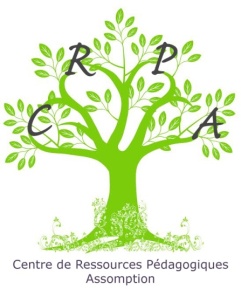 L’ENGAGEMENT SOLIDAIRE, UN LIEU DE D’EXPERIMENTATION DE LA RELATION EN VERITE.L’ENGAGEMENT SOLIDAIRE, UN LIEU DE D’EXPERIMENTATION DE LA RELATION EN VERITE.L’ENGAGEMENT SOLIDAIRE, UN LIEU DE D’EXPERIMENTATION DE LA RELATION EN VERITE.L’ENGAGEMENT SOLIDAIRE, UN LIEU DE D’EXPERIMENTATION DE LA RELATION EN VERITE.L’ENGAGEMENT SOLIDAIRE, UN LIEU DE D’EXPERIMENTATION DE LA RELATION EN VERITE.Durée totale : 1 heureDurée totale : 1 heureDurée totale : 1 heurePREPARATION & MATERIEL A PREVOIR : Trouver un témoin Un support papier pour le projet (ex : cahier, livret crée pour l’occasion …) par jeuneRéalisation par le responsable du projet d’un document reprenant les différents lieux d’engagements possibles, et comprenant les coordonnées des structures Impression du document pré-cité pour chaque jeuneImpression du document « Charte d’engagement de principe » pour chaque jeuneConvention pour l’engagement (proposition en annexe 2)Ordinateur et vidéoprojecteurPREPARATION & MATERIEL A PREVOIR : Trouver un témoin Un support papier pour le projet (ex : cahier, livret crée pour l’occasion …) par jeuneRéalisation par le responsable du projet d’un document reprenant les différents lieux d’engagements possibles, et comprenant les coordonnées des structures Impression du document pré-cité pour chaque jeuneImpression du document « Charte d’engagement de principe » pour chaque jeuneConvention pour l’engagement (proposition en annexe 2)Ordinateur et vidéoprojecteurPREPARATION & MATERIEL A PREVOIR : Trouver un témoin Un support papier pour le projet (ex : cahier, livret crée pour l’occasion …) par jeuneRéalisation par le responsable du projet d’un document reprenant les différents lieux d’engagements possibles, et comprenant les coordonnées des structures Impression du document pré-cité pour chaque jeuneImpression du document « Charte d’engagement de principe » pour chaque jeuneConvention pour l’engagement (proposition en annexe 2)Ordinateur et vidéoprojecteurFormat du groupeFil rougeDescriptionDescriptionOutilsDuréeGroupe entierRappel de la séance précédenteProjection du nuage de mots et de la phrase « la relation en vérité, est une relation exigeante qui m’engage. »Projection du nuage de mots et de la phrase « la relation en vérité, est une relation exigeante qui m’engage. »Affiche ou vidéoprojection5 minutesGroupe entierTémoignage d’une personne pour qui l'engagement est source d'une relation profonde (ex : un élève ayant déjà vécu un engagement social, un bénévole d'association, des parents engagés, des jeunes engagés …)Témoignage : le témoin peut réagir sur les mots des jeunes et la phrase affichée. Il peut réagir sur ses propres piliers d'engagement (ce pour quoi il s’est engagé). Temps d'échange entre le témoin et les jeunes autour des richesses et des difficultés de l’engagement : qu’est-ce qui est richesse ? qu’est-ce qui est difficulté? qu’est-ce que cela exige de moi ? (ex : temps, patience, régularité, assiduité, ponctualité, oser la rencontre, aller vers l’autre, croire en ses capacités, prendre conscience de ses préjugés et les dépasser, s’adapter au lieu, aux règles et aux personnes…)qu’est-ce que cela m’apporte ? (ex : humilité, dépasser ses préjugés, prendre conscience de ses capacités et de ses limites, découvrir un nouvel environnement, fierté/satisfaction/épanouissement…, nouvelles rencontres, amitiés, déplacement de soi, murir humainement et intellectuellement…)L’animateur conclue synthétiser l’échange et en mettant en valeur que même si l'engagement semble minime il est important (prendre sa part dans le monde).Témoignage : le témoin peut réagir sur les mots des jeunes et la phrase affichée. Il peut réagir sur ses propres piliers d'engagement (ce pour quoi il s’est engagé). Temps d'échange entre le témoin et les jeunes autour des richesses et des difficultés de l’engagement : qu’est-ce qui est richesse ? qu’est-ce qui est difficulté? qu’est-ce que cela exige de moi ? (ex : temps, patience, régularité, assiduité, ponctualité, oser la rencontre, aller vers l’autre, croire en ses capacités, prendre conscience de ses préjugés et les dépasser, s’adapter au lieu, aux règles et aux personnes…)qu’est-ce que cela m’apporte ? (ex : humilité, dépasser ses préjugés, prendre conscience de ses capacités et de ses limites, découvrir un nouvel environnement, fierté/satisfaction/épanouissement…, nouvelles rencontres, amitiés, déplacement de soi, murir humainement et intellectuellement…)L’animateur conclue synthétiser l’échange et en mettant en valeur que même si l'engagement semble minime il est important (prendre sa part dans le monde).30 minutes maxGroupe entierIntériorité – temps personnel et individuel Sur le support papier choisi, noter ce que j’ai découvert de l’engagement et ce que j'ai envie de garder de l’échange.Sur le support papier choisi, noter ce que j’ai découvert de l’engagement et ce que j'ai envie de garder de l’échange.Support papier choisi pour le projet Stylos 5’Groupe entier Proposition des différentes possibilités d’engagement et remise des documents Présentation du document comprenant les différents engagements possibles, les structures concernées et leurs coordonnées. Remise et signature par chaque jeune du document « Charte d’engagement de principe »Présentation du document comprenant les différents engagements possibles, les structures concernées et leurs coordonnées. Remise et signature par chaque jeune du document « Charte d’engagement de principe »Document imprimé (crée par le responsable du projet)Document imprimé (annexe 1)15’Groupe entierDistribution du document contractuel Remise et explication de la convention à chaque jeune. Ce document engage la responsabilité de l’établissement et permet d’assurer la sécurité du jeune durant tout son engagement. Il est à remplir par le jeune et la structure d’accueil et à rendre signé. L’établissement se charge de signer en dernier et de faire les copies à remettre au jeune et à la structure. Remise et explication de la convention à chaque jeune. Ce document engage la responsabilité de l’établissement et permet d’assurer la sécurité du jeune durant tout son engagement. Il est à remplir par le jeune et la structure d’accueil et à rendre signé. L’établissement se charge de signer en dernier et de faire les copies à remettre au jeune et à la structure. Convention engagement (créer par le responsable du projet ou voir annexe 2)Expérience de l’engagement sur la période définie au préalable par le responsable du projetExpérience de l’engagement sur la période définie au préalable par le responsable du projetExpérience de l’engagement sur la période définie au préalable par le responsable du projetExpérience de l’engagement sur la période définie au préalable par le responsable du projetExpérience de l’engagement sur la période définie au préalable par le responsable du projetExpérience de l’engagement sur la période définie au préalable par le responsable du projet3ème rencontreRELIRE MON ENGAGEMENT COMME REVELATEUR DE LA RELATION EN VERITERELIRE MON ENGAGEMENT COMME REVELATEUR DE LA RELATION EN VERITERELIRE MON ENGAGEMENT COMME REVELATEUR DE LA RELATION EN VERITERELIRE MON ENGAGEMENT COMME REVELATEUR DE LA RELATION EN VERITERELIRE MON ENGAGEMENT COMME REVELATEUR DE LA RELATION EN VERITEDurée  totale : 1 heureDurée  totale : 1 heureDurée  totale : 1 heureMatériel à prévoir : nuage de mots de la rencontre précédentepower point « relecture »le support papier choisi pour le projetMatériel à prévoir : nuage de mots de la rencontre précédentepower point « relecture »le support papier choisi pour le projetMatériel à prévoir : nuage de mots de la rencontre précédentepower point « relecture »le support papier choisi pour le projetFormat du groupeFil rougeDescriptionDescriptionOutilsDuréeGroupe entierRappeler les 2 séances précédentes Reprise du nuage de mots présentant les piliers de la relation en vérité.Reprise de ce qu’est une relation en vérité.Reprise sur le lien entre relation en vérité et engagement vécu.Reprise du nuage de mots présentant les piliers de la relation en vérité.Reprise de ce qu’est une relation en vérité.Reprise sur le lien entre relation en vérité et engagement vécu.Nuage de mots de la rencontre précédente10 min(avec appel)Temps individuelRelecture guidée Power point reprenant les 4 notions suivantes pour définir ce qu’est une relation en vérité : Accepter l’autre tel qu’il est sans vouloir le changer Agir et parler avec franchise Savoir se mettre à l’écoute de soi et de l’autreEtre là pour l’autre sans désirer quelque chose en retourUne image / pilier avec une question A travers l’engagement que j’ai vécu…Je note mes préjugés avant de commencer. Est-ce que j’ai su les surmonter et comment ?Je note les mots ou les gestes qui m’ont dérangé ou blessé. Ai-je su le dire à l’autre et comment ?Je note les moments où j’ai su écouter l’autre et où j’ai su faire attention à ce que je ressentaisJe note ce que j’ai fait pour l’autre. Est-ce que j’attendais quelque chose en retour ? Pourquoi ?Power point reprenant les 4 notions suivantes pour définir ce qu’est une relation en vérité : Accepter l’autre tel qu’il est sans vouloir le changer Agir et parler avec franchise Savoir se mettre à l’écoute de soi et de l’autreEtre là pour l’autre sans désirer quelque chose en retourUne image / pilier avec une question A travers l’engagement que j’ai vécu…Je note mes préjugés avant de commencer. Est-ce que j’ai su les surmonter et comment ?Je note les mots ou les gestes qui m’ont dérangé ou blessé. Ai-je su le dire à l’autre et comment ?Je note les moments où j’ai su écouter l’autre et où j’ai su faire attention à ce que je ressentaisJe note ce que j’ai fait pour l’autre. Est-ce que j’attendais quelque chose en retour ? Pourquoi ?Power point avec fond musicalSupport papier choisi pour le projet20 minGroupe entierPartage d’expériencePartage collectif à partir des questions suivantes : Qu’est-ce qui m’a le plus marqué ?Qu’est-ce que j’en retire ?Quelle suite vais-je donner à cet engagement?Partage collectif à partir des questions suivantes : Qu’est-ce qui m’a le plus marqué ?Qu’est-ce que j’en retire ?Quelle suite vais-je donner à cet engagement?15 minConclusion et envoi.Topo de conclusion « Chaque expérience que nous vivons est une expérience qui nous transforme…Il y a un avant et un après. A partir de l’expérience que vous avez vécue vous pouvez remarquer qu’il y a des choses qui ont été transformées en vous.« La relation en vérité est une expérience transformatrice qui me révèle (forces, faiblesses) et me construit. »« Chaque expérience que nous vivons est une expérience qui nous transforme…Il y a un avant et un après. A partir de l’expérience que vous avez vécue vous pouvez remarquer qu’il y a des choses qui ont été transformées en vous.« La relation en vérité est une expérience transformatrice qui me révèle (forces, faiblesses) et me construit. »5 min